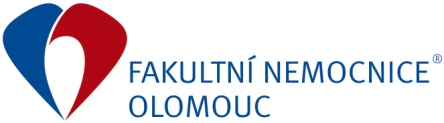 Informace o transfuzním přípravku – ČTĚTE POZORNĚ!Transfuzní přípravek, který jste obdrželi, byl vyroben za dodržení všech definovaných postupů         pro výrobu, kontrolu a zabezpečování jakosti. K jeho znehodnocení může dojít nesprávným postupem při transportu, skladování, manipulaci nebo aplikaci. Žádáme Vás, abyste dodrželi následující pokyny. Případné doplňující informace Vám poskytneme na telefonním čísle 588 442 238.Název:       GRANULOcyty Z PLNÉ KRVE Zkratka:  GPKVýrobce:Transfuzní oddělení Fakultní nemocnice Olomouc, I. P. Pavlova 185/6, 779 00  Olomouc – C 2059.Složení: leukocyty 1,2-2,0 x 109/T.U.granulocyty >0,1 x 1010/T.U.trombocyty cca 80 x 109/T.U.erytrocyty cca 5 g hemoglobinu/T.U.hematokrit 0,35 - 0,45Indikační skupina:Transfuzní přípravek, určen k intravenózní aplikaci. Kód: 0107930Charakteristika:Granulocyty z plné krve jsou připraveny z buffy-coatu izolovaného z jednotlivých jednotek plné krve odebrané do 63 ml protisrážlivého roztoku CPD.Objem:      max. 80 ml Indikace: Chemosenzitivní onemocnění.Neutrofily pod 0,5 x 109/l (0,2 x 109/l) nebo porucha funkce neutrofilu, u novorozenců přineutrofilech pod 3 x 109/l v prvním týdnu života a s hodnotou pod 1 x 109/l po prvnímtýdnu života.Vrozené nebo získané selhání funkce kostní dřeně s pravděpodobností obnovy její funkce.Sepse nebo lokální infekce (bakteriální či mykotická) při adekvátní ATB či antimykotické terapii.Kontraindikace:Jakákoliv aplikace mimo doporučené indikace.Nežádoucí účinky:Nehemolytické potransfuzní reakce (hlavně zimnice, horečka, kopřivka). Aloimunizace především proti HLA a HPA antigenům. Riziko přenosu infekcí (hepatitidy, HIV, syfilis) je možné bez ohledu na pečlivý výběr dárců                     a screeningová vyšetření. Vzácně přenos protozoí (např. malárie).Sepse způsobená náhodnou bakteriální kontaminací.Potransfuzní purpura.Akutní poškození plic vyvolané transfuzí (TRALI).Přenos jiných patogenů, které se screeningově netestují nebo nebyly dosud rozpoznány.Interakce:Do vaku nebo transfuzní soupravy se nesmí přidávat žádné roztoky, ani roztoky jiných léčiv.Dávkování a způsob užití:Dávkování určuje lékař. Přípravek se podává transfuzním setem s filtrem o velikosti pórů 170 m až 200 m. Granulocyty se podávají AB0 RhD kompatibilní. Přípravek obsahuje větší příměs erytrocytů, která znamená riziko aloimunizace a tedy nutnost provedení testu kompatibility. Před aplikací je nutno zkontrolovat dokumentaci, číslo a typ transfuzního přípravku, dobu použitelnosti a krevní skupinu. Vše musí souhlasit s číslem uvedeným na průvodce testech slučitelnosti.Upozornění:Pro velkou příměs erytrocytů se musí kompatibilita přípravku s uvažovaným příjemcem ověřit povinným předtransfuzním  vyšetřením.U příjemců s HLA protilátkami nebo anti-granulocytárními protilátkami je vhodné ověřit kompatibilitu mezi dárcem a příjemcem lymfocytotoxickým nebo granulocytotoxickým testem nebo jejich ekvivalenty. Negativní výsledek testů zvyšuje pravděpodobnost dobrého léčebného efektu.O transfuzi musí být proveden záznam ve zdravotnické dokumentaci pacienta, který musí obsahovat kompletní identifikaci příjemce (jméno, rodné číslo) a kompletní identifikaci přípravku.Přípravek nelze vrátit zpět na transfuzní oddělení (krevní banku).Pokud nebyl přípravek aplikován, musí být tato skutečnost písemně nahlášena transfuznímu oddělení (krevní bance) a zaznamenán údaj o naložení s ním.Při výskytu jakékoliv nežádoucí reakce během transfuze je třeba transfuzi OKAMŽITĚ PŘERUŠIT. Lékař vyplní formulář “Zpráva o nežádoucím účinku transfuze” a zajistí, aby se k formuláři přidal zbytek transfuzního přípravku s transfuzním setem a vzorkem krve pacienta odebraným po transfuzi              (10 ml srážlivé krve) a odeslal zpět na transfuzní oddělení (krevní banku) za účelem imunologického vyšetření příčiny reakce. Zpráva musí obsahovat kompletní identifikaci přípravku a podrobný popis symptomů a klinických známek reakce. Hlásit je třeba nežádoucí reakce související s podáním transfuze, vzniklé během transfuze i po ní nebo podezření na ně. Vyhláška o lidské krvi (č. 143/2008 Sb., §  § 9) z důvodu zajištění hemovigilance (definice viz zákon o léčivech č. 378/2007 Sb., § 3) ukládá zdravotnickému zařízení podávající transfuzi (lékař) povinnost oznámit na SÚKL závažnou nežádoucí reakci u příjemce nebo podezření na ni, přičemž se jedná           o reakci, která je pozorována během transfuze nebo po ni a souvisí s podáním transfuzního přípravku. Pro oznámení závažné nežádoucí rekce nebo podezření na ni se použije vzor oznámení uvedený v příloze č. 5 části A vyhlášky nebo na www.sukl.cz.Opatrnosti je třeba při použití u těchto stavů:různé typy nesnášenlivosti plazmy. Uchovávání:Granulocyty jsou určeny k  okamžité aplikaci. Doba skladování by měla mít minimální, granulocyty se uchovávají maximálně 24 hodin při kontrolované teplotě + až +24ºC (+19,6°C až +24,4°C) bez agitace.Doba použitelnosti je 24 hodin a je uvedena na štítku transfuzního přípravku.Balení: 1 T.U. obsahuje granulocyty z buffy-coatu od jednoho dárce1 T.D. pro dospělého pacienta by měla obsahovat 5 - 6 T.U.Terapeutický přínos: 1,5 x 108 až 3,0 x 108 granulocytů / kg tělesné váhy pacientaPřípravek GPK je nutno před podáním ozářit 25Gy.Transport: Termoboxy pro přepravu granulocytů by měly být před jejich použitím otevřeny po dobu 30 minut při pokojové teplotě. Během přepravy by se měla teplota granulocytových koncentrátů udržovat co nejblíže k doporučované teplotě, tj. +20 ºC až +24 ºC (+19,6 °C až +24,4°C). Po doručení na oddělení by se měly neprodleně aplikovat.Datum poslední revize:Srpen 2018 – verze č. 01